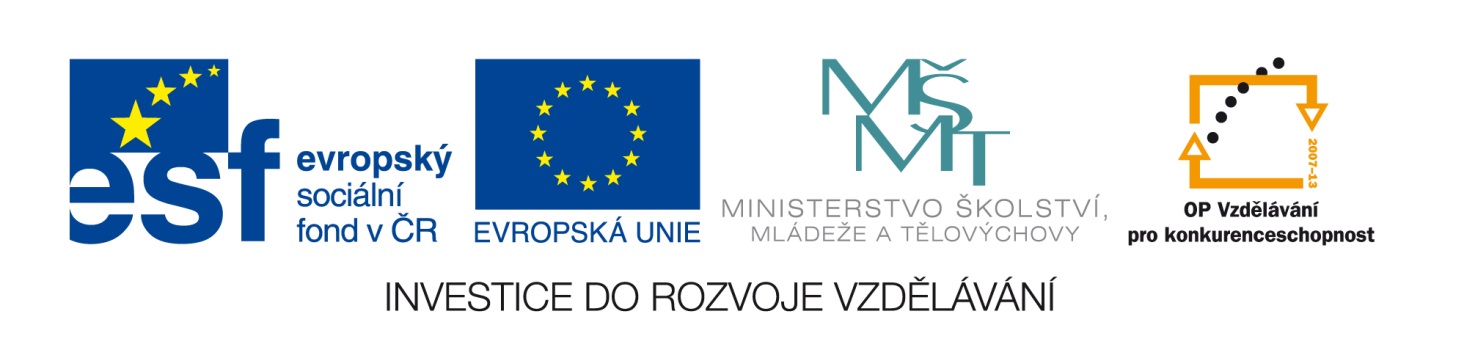 Název sady:  Dějepis03Autor: Mgr. Jana OsičkováRok vytvoření: 2011,2012Zaměření: 2. stupeň (8. ,9. ročník)Kategorie: Člověk a společnost  (Dějepis – novověk)Klíčová slova:Absolutismus, reforma, osvícenství, válka, cenzura, monarchie, ústava, zákony, republiky, revoluce,  občanský zákoník, okupace,  cenzura, svoboda, kontinentální blokáda, stavební sloh, svoboda tisku, radikalismus, zemská vláda, federaceSada je zaměřena na výklad učiva novověku s aktivním zapojením žáků do výuky a je doplněna o kvízy.